Яновская Людмила Александровна ГБПОУ КК КПТ г. КраснодарПреподавательМинистерство образования  и науки Краснодарского краягосударственное  профессиональное бюджетное образовательное учреждениеКраснодарского  краяКраснодарский политехнический техникумДНЕВНИКУчебной, производственной практикиФамилия, имя, отчество студента___________________________________________Специальность  29.02.04 Конструирование, моделирование и технология швейных изделийгруппа № _______Руководитель  учебной практики УП 03							Руководитель производственной практики ПП.03					Краснодар 2015ПРАВИЛА ВЕДЕНИЯ ДНЕВНИКА:Дневник является основным документом, подтверждающим прохождение учебной, производственной практики студента.Дневник  заполняется практикантом ежедневно под руководством руководителя практики. Практикант записывает по порядку дату занятий, краткое содержание выполненной работы.Руководитель практики ежедневно оценивает проделанную работу и ставит свою подпись.В конце практики делается краткий отчет о проделанной в период практики работе на производстве.По окончанию практики, на основании выставленных оценок, составляется производственная характеристика, которая заверяется подписью руководителя и круглой печатью.ИНСТРУКЦИЯ ПО ПРОХОЖДЕНИЮ УЧЕБНОЙ, ПРОИЗВОДСТВЕННОЙ ПРАКТИКИЦелью прохождения учебной, производственной  практики является 1.1. Закрепление  профессиональных компетенций по разработке объектов дизайна:- разработка фор-эскизов объекта дизайна;- выбор материалов с учетом их формообразующих свойств;- выбор техник исполнения и методов обработки;- выбор применяемого оборудования;- разработка колористических схем с использованием программного обеспечения;-  расчет основных технико-экономических показателей проектируемого объекта дизайна;- проверка основных параметров качества готового продукта (изделия), проверка его соответствия авторскому замыслу (образцу).1.2. Ознакомление с документами, определяющими будущую деятельность специалиста на предприятии, определение темы письменной экзаменационной работы и сбор материала необходимого для ее написания.Для прохождения практики Вам необходимо  обратиться к руководителю выбранного предприятия с направлением, соответственно предварительно заполнив его своими реквизитами.При прохождении практики руководствуйтесь указаниями руководителя практики и правилам ведения дневника.В ходе прохождения практики Вам необходимо заполнить дневник и сделать отчет о прохождении практики согласно предложенному  плану.УП.03 УЧЕБНАЯ ПРАКТИКА ПМ.03 Подготовка и организация технологических процессов на швейном производствеНачало практики____________________Окончание практики_________________Необходимый перечень видов и объемов работ для прохождения практики по модулюУЧЕТ ВЫПОЛНЕНИЯ   ПРОГРАММЫ  МОДУЛЯОТЧЕТУП.03 УЧЕБНАЯ ПРАКТИКА ПМ.03 Подготовка и организация технологических процессов на швейном производствеЗадание 1: Составить описание внешнего вида изделий. Описать обработку одного из узлов изделия ________________________________________________________________________________________________________________________________________________________________________________________________________________________________________________________________________________________________________________________________________________________________________________________________________________________________________________________________________________________________________________________________________________________________________________________________________________________________________________________________________________________________________________________________________________________________________________________________________________________________________________________________________________________________________________________________________________________________________________________________________________________________________________________________________________________________________________________________________________________________________________________________________________________________________________________________________________________________________________________________________________________________________________________________________________________________________________________________________________________________________________________________________________________________________________________________________________________________________________________________________________________________________________________________________________________________________________________________________________________________________________________________________________________________________________________________________________________________________________________________________________________________________________________________________________________________________________________________________________________________________________________________________________________________________________Задание 2: Осуществить выбор методов обработки проектируемых изделий, представить в табличной форме схемы технологических узлов обработки и применяемого оборудованияТаблица- Характеристика методов обработки проектируемого изделия (примерзаполнения)Задание 3: Осуществить выбор материалов для проектируемых изделий и представить их в виде конфекционной картыПП.03 ПРОИЗВОДСТВЕННАЯ ПРАКТИКА ПМ.03 Подготовка и организация технологических процессов на швейном производствеНачало практики__________________Окончание практики_______________Необходимый перечень видов и объемов работ для прохождения практики по модулюУЧЕТ ВЫПОЛНЕНИЯ   ПРОГРАММЫ  МОДУЛЯОТЧЕТПП.03 ПРОИЗВОДСТВЕННАЯ ПРАКТИКА ПМ.03 Подготовка и организация технологических процессов на швейном производствеЗадание 1: дать краткую характеристику предприятия:- юридический адрес; - тип предприятия;- название предприятия;- структура предприятия;- ассортимент выпускаемой продукции.________________________________________________________________________________________________________________________________________________________________________________________________________________________________________________________________________________________________________________________________________________________________________________________________________________________________________________________________________________________________________________________________________________________________________________________________________________________________________________________________________________________________________________________________________________________________________________________________________________________________________________________________________________________________________________________________________________________________________________________________________________________________________________________________________________________________________________________________________________________________________________________________________________________________________________________________________________________________________________________________________________________________________________________________________________________________________________________________________________________________________________________________________________________________________________________________________________________________________________________________________________________________________________________________________________________________________________________________________________________________________________________________________________________________________________________________________________________________________________________________________________________Задание 2: Описать технологический процесс одного из цехов предприятия ________________________________________________________________________________________________________________________________________________________________________________________________________________________________________________________________________________________________________________________________________________________________________________________________________________________________________________________________________________________________________________________________________________________________________________________________________________________________________________________________________________________________________________________________________________________________________________________________________________________________________________________________________________________________________________________________________________________________________________________________________________________________________________________________________________________________________________________________________________________________________________________________________________________________________________________________________________________________________________________________________________________________________________________________________________________________________________________________________________________________________________________________________________________________________________________________________________________________________________________________________________________________________________________________________________________________________________________________________________________________________________________________________________________________________________________________________________________________________________________________________________________________________________________________________________________________________________________________________________________________________________________________________________________________________________________________________________________________________________________________________________________________________________________________Задание 3: Выбрать  методы обработки проектируемых изделий, представить в табличной форме схемы технологических узлов обработки и применяемого оборудованияТаблица- Характеристика методов обработки проектируемого изделия (пример заполнения)ПРОИЗВОДСТВЕННАЯ ХАРАКТЕРИСТИКАПрактикант 												Проходил производственную практику на предприятии 																			В качестве 												Отношение к работе Знание технологического процесса. Обращение с инструментами и оборудованием																																																																																		Соблюдение техники безопасности на предприятии Оценка выполнения работы: 									Место печати:Руководитель предприятия:										№п/пНаименование вида  работКоличество часовЗаготовка полочек и спинки изделия. Обработка вытачек, кокеток, рельефов, подрезов6Обработка карманов. Осноровка полочек и соединение их со спинкой6Обработка борта и низа изделия6Обработка воротника и соединение его с изделием. Соединение подкладки с изделием6Обработка рукавов и соединение их с изделием6Окончательная ВТО изделия. Обметывание петель. Пришивание пуговиц. Контроль качества готового плечевого изделия6Итого36№п/пДатаСодержание работыОценкаПодпись1Заготовка полочек и спинки изделия. Обработка вытачек, кокеток, рельефов, подрезов2Обработка карманов. Осноровка полочек и соединение их со спинкой3Обработка борта и низа изделия4Обработка воротника и соединение его с изделием. Соединение подкладки с изделием5Обработка рукавов и соединение их с изделием6Окончательная ВТО изделия. Обметывание петель. Пришивание пуговиц. Контроль качества готового плечевого изделияНаименование  узла, шваЗарисовка внешнего вида узла, шваПрименяемое оборудование1Обработка вытачки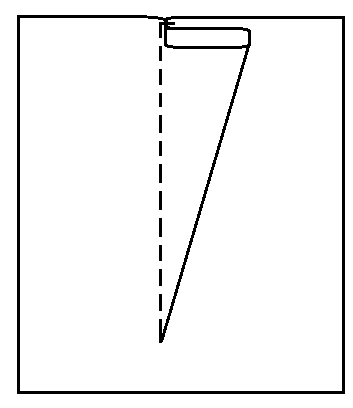 Универсальная машина Brother S-6200А-403B…………Образцы материалов для моделиОбразцы материалов для моделиОбразцы материалов для моделиОбразцы материалов для моделиОсновныеОтделочныеПрокладочныеФурнитура №п/пНаименование вида  работКоличество часовОбщее ознакомление с предприятием, инструктаж по технике безопасности6Ознакомление с технологическим процессом и оборудованием предприятия6Ознакомление с функциями и оборудованием подготовительного цеха6Ознакомление с функциями и оборудованием раскройного цеха6Ознакомление с технологическим процессом и оборудованием швейного цеха6Работа на рабочих местах6Работа на рабочих местах6Работа на рабочих местах6Работа на рабочих местах6Работа на рабочих местах6Работа на рабочих местах6Работа на рабочих местах6Работа на рабочих местах6Работа на рабочих местах6Работа на рабочих местах6Работа на рабочих местах6Оформление отчетных документов по практике. 6Защита практики6Итого108№п/пДатаСодержание работыОценкаПодпись1Общее ознакомление с предприятием, инструктаж по технике безопасности2Ознакомление с технологическим процессом и оборудованием предприятия3Ознакомление с функциями и оборудованием подготовительного цеха4Ознакомление с функциями и оборудованием раскройного цеха5Ознакомление с технологическим процессом и оборудованием швейного цеха6Работа на рабочих местах7Работа на рабочих местах8Работа на рабочих местах9Работа на рабочих местах10Работа на рабочих местах11Работа на рабочих местах12Работа на рабочих местах13Работа на рабочих местах14Работа на рабочих местах15Работа на рабочих местах16Работа на рабочих местах17Оформление отчетных документов по практике. 18Защита практикиНаименование  узла, шваЗарисовка внешнего вида узла, шваПрименяемое оборудование1Обработка вытачкиУниверсальная машина Brother S-6200А-403B…………